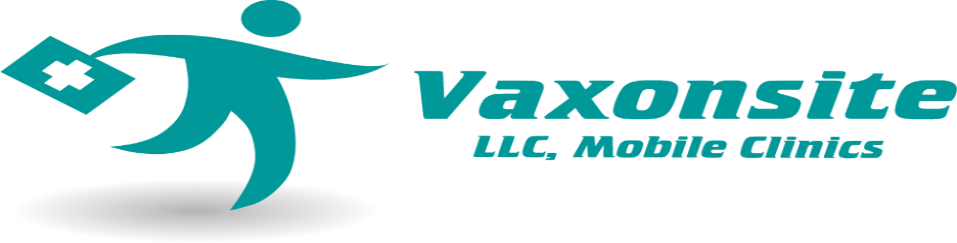 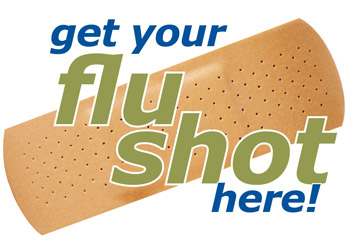 Date, Location & Time